Сумська міська радаVІІІ СКЛИКАННЯ        СЕСІЯРІШЕННЯвід                2021 року №      -МРм. СумиРозглянувши звернення громадянина, відповідно до статті 12, частини 7 статті 118 Земельного кодексу України, статті 50 Закону України «Про землеустрій», частини третьої статті 15 Закону України «Про доступ до публічної інформації», рішення Сумської міської ради від 21.10.2020                      № 7586-МР «Про включення територій територіальних громад (населених пунктів) до складу території Сумської міської територіальної громади», враховуючи рекомендації постійної комісії з питань архітектури, містобудування, регулювання земельних відносин, природокористування та екології Сумської міської ради (протокол від 22.06.2021 № 23), керуючись пунктом 34 частини першої статті 26 Закону України «Про місцеве самоврядування в Україні», Сумська міська рада ВИРІШИЛА:Відмовити Літовцеву Сергію Миколайовичу  в наданні дозволу на розроблення проекту землеустрою щодо відведення земельної ділянки у власність для будівництва і обслуговування житлового будинку, господарських будівель і споруд (присадибна ділянка), розташованої за адресою: с. Стецьківка, вул. Садова, біля будинку № 10/1, на території Сумської міської територіальної громади, орієнтовною площею 0,0300 га, у зв’язку з невідповідністю місця розташування об'єкта вимогам законів, прийнятих відповідно до них нормативно-правових актів, а саме: вимогам існуючого Генерального плану с. Стецьківка, затвердженого рішенням Виконавчого комітету Сумської обласної Ради                        народних   депутатів  від  05.09.1979  №440,  згідно  якого   запитувана земельна ділянка потрапляє в зону зелених насаджень і прибережну захисну смугу від існуючої водойми, та, відповідно до частини 4 статті 83 Земельного кодексу України, не може бути передана у приватну власність. Сумський міський голова                                                        О.М. ЛисенкоВиконавець: Клименко Ю.М.Ініціатор розгляду питання –– постійна комісія з питань архітектури, містобудування, регулювання земельних відносин, природокористування та екології Сумської міської ради Проєкт рішення підготовлено департаментом забезпечення ресурсних платежів Сумської міської радиДоповідач – Клименко Ю.М.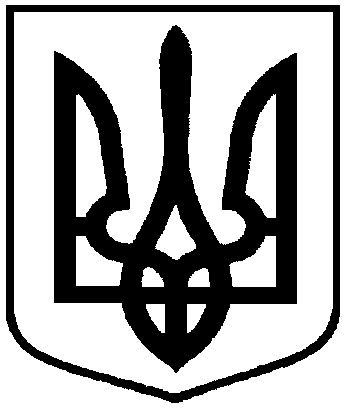 Проєктоприлюднено «__»_________2021 р.Про відмову Літовцеву Сергію Миколайовичу в наданні дозволу на розроблення проекту землеустрою щодо відведення земельної ділянки у власність, розташованої за адресою:                 с. Стецьківка, вул. Садова, біля будинку  № 10/1, на території Сумської міської територіальної громади, орієнтовною площею 0,0300 га